国土交通分野の法人の最新状況がお手元の1冊ですぐに分かる令和4年版 国土交通関係 公益法人等要覧12月7日 発売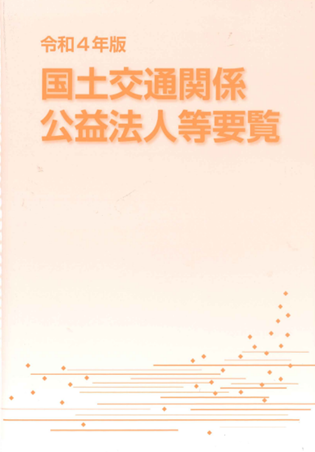 E-mail　libroom@jttri.or.jp （エル アイ ビー）FAX　　 03-5470-8411（切り取らずに、このまま送信して下さい。）お 申 込 書この申込書に記載された個人情報は、セキュリティ対策を講じて厳重に管理いたします。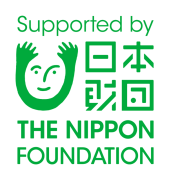 当研究所で発行する図書等のご案内に利用させて頂くことがあります。ご不要の場合はお申し出下さい。（一財）運輸総合研究所は、日本財団からの助成金を受けて活動しています。（2022-12 WEB）令和４年版 公益法人等要覧令和４年版 公益法人等要覧送信日令和　　　　年　　　　月　　　日令和４年版 公益法人等要覧令和４年版 公益法人等要覧部　数　　　　　　　　　　　　　　冊法人名あて先〒（法人のお客様には請求書払いも対応します。記載事項などにご指定がある場合はお書き添え下さい。）〒（法人のお客様には請求書払いも対応します。記載事項などにご指定がある場合はお書き添え下さい。）〒（法人のお客様には請求書払いも対応します。記載事項などにご指定がある場合はお書き添え下さい。）ご担当部門・役職部門・役職ＴＥＬご担当氏名氏名ＦＡＸご担当メールアドレスメールアドレスメールアドレス